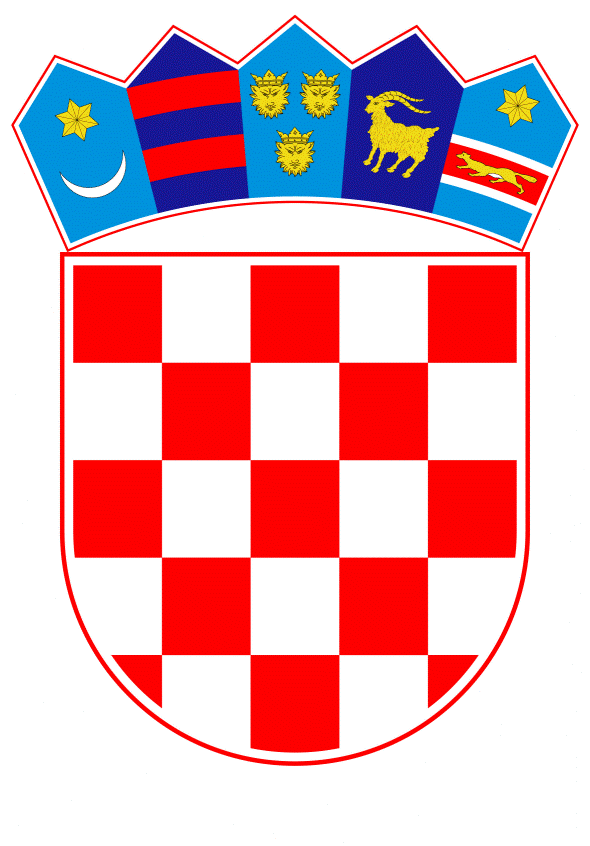 VLADA REPUBLIKE HRVATSKEZagreb, 18. veljače 2021.______________________________________________________________________________________________________________________________________________________________________________________________________________________________											PRIJEDLOGKLASA:									 	URBROJ:	Zagreb,										PREDSJEDNIKU HRVATSKOGA SABORAPREDMET:	Zastupničko pitanje dr. sc. Katarine Peović, u vezi s poništenjem postupka davanja koncesije za razvoj, poslovanje i upravljanje Zagreb Deep Sea kontejnerskim terminalom u luci Rijeka - odgovor Vlade 		Zastupnica u Hrvatskome saboru, dr. sc. Katarina Peović, postavila je, sukladno s člankom 140. Poslovnika Hrvatskoga sabora („Narodne novine“, br. 81/13., 113/16., 69/17., 29/18., 53/20., 119/20. - Odluka Ustavnog suda Republike Hrvatske i 123/20.), zastupničko pitanje u vezi s poništenjem postupka davanja koncesije za razvoj, poslovanje i upravljanje Zagreb Deep Sea kontejnerskim terminalom u luci Rijeka.		Na navedeno zastupničko pitanje Vlada Republike Hrvatske daje sljedeći odgovor:	Projekt izgradnje Zagrebačke obale i stavljanja iste u funkciju jedan je od najvećih infrastrukturnih projekata u Republici Hrvatskoj, koji ne obuhvaća samo gradnju terminala u luci Rijeka, već i rekonstrukciju željezničke pruge te gradnju pristupne ceste terminalu. Lučka uprava Rijeka i Republika Hrvatska uložile su te i dalje ulažu, značajna sredstva kako bi se osiguralo da upravo Zagreb Deep Sea kontejnerski terminal bude ključni lučki terminal za uvoz robe u Republiku Hrvatsku i dalje u države Europske unije. 	Zakon o pomorskom dobru i morskim lukama („Narodne novine“, br. 158/03., 100/04., 141/06., 38/09., 123/11. - Odluka i Rješenje Ustavnog suda Republike Hrvatske, 56/16. i 98/19.), temeljem kojega se koncesija daje, davatelju koncesije propisuje obvezu utvrđivanja odgovara li ponuda za koncesiju svim posebnim propisima i gospodarskom značaju pomorskog dobra, je li usklađena s gospodarskom strategijom, politikom gospodarskog razvitka i strategijom zaštite okoliša i prirode Republike Hrvatske i županije.	Upravno vijeće Lučke uprave Rijeka utvrdilo je kako, s obzirom na rok na koji se koncesija daje te uložena sredstva u gradnju infrastrukture, niti jedna ponuda nije u cijelosti usklađena s gospodarskom strategijom i politikom gospodarskog razvitka Republike Hrvatske,  i kako se stoga ponude ne mogu prihvatiti te donijelo odluku da se natječaj poništi.	U odnosu na mogući pritisak Europske unije ili Sjedinjenih Američkih Država na Republiku Hrvatsku da se odbije ponuda i tako ograniči pristup društvima iz Narodne Republike Kine na europsko tržište, navodimo kako Republika Hrvatska poštuje sve svoje obveze koje proizlaze iz članstva u Europskoj uniji i drugim međunarodnim organizacijama. 	Međutim, kao neovisna i suverena država, u provedbi postupaka javne nabave i davanja koncesija ne podliježe političkim pritiscima, već te postupke provodi u skladu s hrvatskim pozitivnim propisima. U prilog tome navodimo kako je jedan od najvećih infrastrukturnih projekata u Republici Hrvatskoj, gradnja Pelješkog mosta, slijedom transparentne provedbe postupka javne nabave povjeren upravo trgovačkom društvu iz Narodne Republike Kine.	Eventualno potrebna dodatna obrazloženja u vezi s pitanjem zastupnice dat će ministar mora, prometa i infrastrukture Oleg Butković.PREDSJEDNIKmr. sc. Andrej PlenkovićPredlagatelj:Ministarstvo mora, prometa i infrastrukturePredmet:Verifikacija odgovora na zastupničko pitanje dr. sc. Katarine Peović, u vezi s poništenjem postupka davanja koncesije za razvoj, poslovanje i upravljanje Zagreb Deep Sea kontejnerskim terminalom u luci Rijeka